Ministero dell’Istruzione e del Merito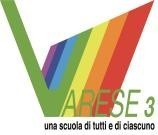 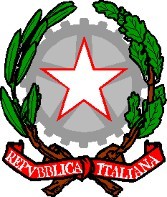 ISTITUTO COMPRENSIVO STATALE VARESE 3 “ A. VIDOLETTI “Elenco materiale scolastico classe terza scuola “A. Locatelli”Anno scolastico 2024/20252 quadernoni a righe di classe terza (hanno il rigo centrale più stretto rispetto al quaderno di seconda) con copertine trasparenti per italiano;1 quadernone a quadretti da 0.5 cm con il margine con copertina rossa per matematica;1 quadernone a quadretti da 0.5 cm con il margine con copertina viola per geometria;per religione, storia, geografia, scienze, musica, inglese e tecnologia si utilizzeranno i quaderni dell’anno scorso, eventualmente rinnovare le copertine nei colori: bianco, arancione, blu, giallo, viola, trasparente e azzurro;un quadernone a quadretti da 0.5 cm con margine e un quadernone a righe di terza di scorta;una cartelletta rigida con elastico (va bene quella dello scorso anno);un quadernino a quadretti da 0.5 cm per gli avvisi e ricoperto da una copertina di plastica (che riporti sulle prime pagine i numeri telefonici di reperibilità);un righello rigido da 20 cm;penne blu, rossa e verde non cancellabili (tipo BIC);astuccio completo di pennarelli e matite colorate; matita; gomma; colla stick; forbici con le punte arrotondate; temperino con serbatoio;1 cartelletta in cartoncino con i lembi per riporre i disegni di arte;un paio di scarpe da ginnastica in sacchetto di stoffa lavabile contrassegnato;il diario sarà fornito dalla scuola. I libri di testo verranno distribuiti a inizio anno scolastico.Si raccomanda di etichettare tutto il materiale con nome e cognome.Eventuale altro materiale sarà richiesto a settembre o durante l’anno scolastico.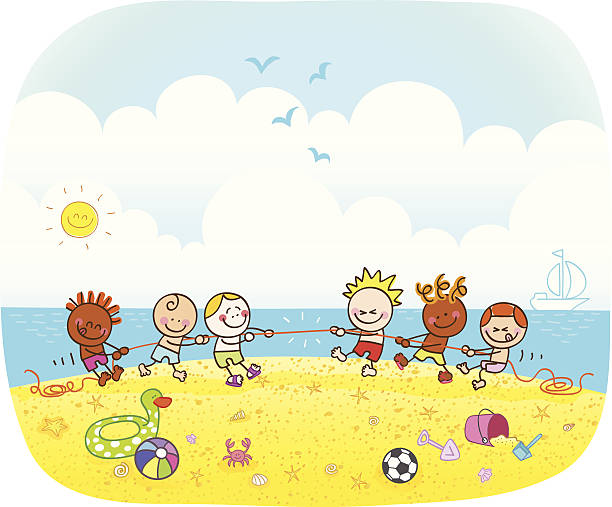 Ci vediamo il 12 settembre, BUONE VACANZE! 